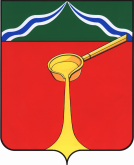 Калужская областьАдминистрация муниципального района«Город Людиново и Людиновский район»П О С Т А Н О В Л Е Н И Е
от «04» марта 2020 г.							                                                № 263О внесении изменений в постановлениеадминистрации муниципального района от 16.01.2019г. №52 «Об утверждениимуниципальной  программы «Повышение  эффективности реализации молодежной политики, развитие волонтерскогодвижения, системы оздоровления и отдыха детей в Людиновском районе»	В соответствии с решением Людиновского Районного Собрания от 25.12.2019 г.       № 66 «О бюджете муниципального района «Город Людиново и Людиновский район» на 2020 год и на плановый период 2021 и 2022 годов, администрация муниципального района «Город Людиново и Людиновский район»	ПОСТАНОВЛЯЕТ:1. Внести изменения в постановление от 16.01.2019г. №52 «Об утверждении муниципальной  программы «Повышение  эффективности реализации молодежной политики, развитие волонтерского движения, системы оздоровления и отдыха детей в Людиновском районе» (прилагаются).      	2. Контроль за исполнением настоящего постановления возложить на заместителя главы администрации муниципального района «Город Людиново и Людиновский район»                  О.В. Игнатову.   	 3.  Настоящее постановление вступает в силу с момента его подписания.Глава администрации муниципального района                                                                                       Д.М. АганичевПодг.: Улякова Н.А.Согласовано:Зам. главы администрации                                                                                   О.В. ИгнатоваЗав. отделом финансов                                                                                         М.А. СеменоваНач. отдела юридического сопровождения                                                        Л.А. КатунцеваНачальник отдела экономического планирования и инвестиций                                                                                                         Г.А. МилаковНачальник отдела социального развития                                                            О.А. Рысина                                                         Приложение                                                                                              к постановлению администрации                                                                                           муниципального района «Город                                                                                                Людиново и Людиновский район»                                                                                     от «___» __________ 2020 г.1. Пункт 8 «Объемы финансирования муниципальной программы за счет бюджетных ассигнований» паспорта муниципальной программы «Повышение  эффективности реализации молодежной политики, развитие волонтерского движения, системы оздоровления и отдыха детей в Людиновском районе» изложить в новой редакции:	2. Раздел 4 «Обоснования объема финансовых ресурсов, необходимых для реализации муниципальной программы» изложить в новой редакции:	Финансирование мероприятий программы осуществляется за счет средств бюджета муниципального района и средств областного бюджета. Общая сумма финансирования за период 2019-2025гг составит 32 875 100 рублей, в том числе средств бюджета муниципального района 20 456 500 рублей, средств областного бюджета 12 418 600 рублей.Общий объем финансовых ресурсов, необходимых для реализации муниципальной программы3. Пункт 8 «Объемы финансирования подпрограммы за счет бюджетных ассигнований» паспорта  подпрограммы «Комплексные меры противодействия злоупотреблению наркотиками и их незаконному обороту в муниципальном районе «Город Людиново и Людиновский район» муниципальной программы изложить в новой редакции:	4. Раздел 3 «Объем финансирования подпрограммы «Комплексные меры противодействия злоупотреблению наркотиками и их незаконному обороту в муниципальном районе «Город Людиново и Людиновский район» муниципальной программы изложить в новой редакции:Финансирование мероприятий подпрограммы осуществляется за счет средств бюджета муниципального района. Общая сумма составит 340 800 рублей.	5. Раздел 5 «Перечень основных мероприятий подпрограммы «Комплексные меры противодействия злоупотреблению наркотиками и их незаконному обороту в муниципальном районе «Город Людиново и Людиновский район» муниципальной программы изложить в новой редакции:6. Пункт 8 «Объемы финансирования подпрограммы за счет бюджетных ассигнований» паспорта подпрограммы «Молодежь Людиновского района» муниципальной программы изложить в новой редакции:	7. Раздел 3 «Объем финансирования подпрограммы «Молодежь Людиновского района» муниципальной программы изложить в новой редакции:	Финансирование мероприятий программы осуществляется за счет средств бюджета муниципального района. Общая сумма составит 7 037 800 рублей.8. Раздел 5 «Перечень основных мероприятий подпрограммы «Молодежь Людиновского района» муниципальной программы» изложить в новой редакции:9. Пункт 8 «Объемы финансирования подпрограммы за счет бюджетных ассигнований» паспорта подпрограммы «Развитие  системы организации отдыха и оздоровления детей Людиновского района» муниципальной программы изложить в новой редакции:10. Раздел 3 «Объем финансирования подпрограммы «Развитие  системы организации отдыха и оздоровления детей Людиновского района» муниципальной программы изложить в новой редакции:	Финансирование мероприятий подпрограммы осуществляется за счет средств бюджета муниципального района. Для финансирования мероприятий подпрограммы будут привлечены средства областного бюджета в размере 12 418 600 рублей. Общая сумма составит 25 496 500 рублей.11. Раздел 5 «Перечень программных мероприятий подпрограммы «Развитие  системы организации отдыха и оздоровления детей Людиновского района» муниципальной программы изложить в новой редакции:8. Объемы финансирования муниципальной программы за счет бюджетных ассигнованийНаименование показателяВсего (тыс. руб.)в том числе по годам:в том числе по годам:в том числе по годам:в том числе по годам:в том числе по годам:в том числе по годам:в том числе по годам:8. Объемы финансирования муниципальной программы за счет бюджетных ассигнованийНаименование показателяВсего (тыс. руб.)20192020202120222023202420258. Объемы финансирования муниципальной программы за счет бюджетных ассигнованийВСЕГО345185105,45170,85170,85170,84633,44633,44633,48. Объемы финансирования муниципальной программы за счет бюджетных ассигнованийв том числе по источникам финансирования:8. Объемы финансирования муниципальной программы за счет бюджетных ассигнованийсредства местного бюджета21724,43358,13236323632362886,12886,12886,18. Объемы финансирования муниципальной программы за счет бюджетных ассигнованийсредства областного бюджета12793,61747,31934,81934,81934,81747,31747,31747,3Наименование показателяВсего в том числе по годамв том числе по годамв том числе по годамв том числе по годамв том числе по годамв том числе по годамв том числе по годамНаименование показателяВсего 2019202020212022202320242025ВСЕГО345185105,45170,85170,85170,84633,44633,44633,4в том числе:по подпрограммам:Подпрограмма «Молодежь Людиновского района на»7037,81421,2936,1936,1936,1936,1936,1936,1Подпрограмма «Комплексные меры противодействия злоупотреблению наркотиками и их незаконному обороту в муниципальном районе «Город Людиново и Людиновский район»340,840,8505050505050Подпрограмма «Организация отдыха и оздоровления детей Людиновского района»26789,53643,44184,74184,74184,73647,33647,33647,3по источникам финансирования:средства местного бюджета21724,43358,13236323632362886,12886,12886,1средства областного бюджета12793,61747,31934,81934,81934,81747,31747,31747,38. Объемы финансирования подпрограммы за счет бюджетных ассигнованийНаименование показателяВсего (тыс. руб.)в том числе по годам:в том числе по годам:в том числе по годам:в том числе по годам:в том числе по годам:в том числе по годам:в том числе по годам:8. Объемы финансирования подпрограммы за счет бюджетных ассигнованийНаименование показателяВсего (тыс. руб.)20192020202120222023202420258. Объемы финансирования подпрограммы за счет бюджетных ассигнованийсредства местного бюджета 340,840,8505050505050Наименование показателяВсего в том числе по годам:в том числе по годам:в том числе по годам:в том числе по годам:в том числе по годам:в том числе по годам:в том числе по годам:Наименование показателяВсего 2019202020212022202320242025средства местного бюджета340,840,8505050505050№Наименова-ние мероприятияСроки реали-зацииУчаст-ники прог-раммыИсточ-ники финан-сиро-ванияСумма расхо-дов, всегов том числе по годам реализации подпрограммы:в том числе по годам реализации подпрограммы:в том числе по годам реализации подпрограммы:в том числе по годам реализации подпрограммы:в том числе по годам реализации подпрограммы:в том числе по годам реализации подпрограммы:в том числе по годам реализации подпрограммы:№Наименова-ние мероприятияСроки реали-зацииУчаст-ники прог-раммыИсточ-ники финан-сиро-вания(тыс. руб.)в том числе по годам реализации подпрограммы:в том числе по годам реализации подпрограммы:в том числе по годам реализации подпрограммы:в том числе по годам реализации подпрограммы:в том числе по годам реализации подпрограммы:в том числе по годам реализации подпрограммы:в том числе по годам реализации подпрограммы:№Наименова-ние мероприятияСроки реали-зацииУчаст-ники прог-раммыИсточ-ники финан-сиро-ванияв том числе по годам реализации подпрограммы:в том числе по годам реализации подпрограммы:в том числе по годам реализации подпрограммы:в том числе по годам реализации подпрограммы:в том числе по годам реализации подпрограммы:в том числе по годам реализации подпрограммы:в том числе по годам реализации подпрограммы:№Наименова-ние мероприятияСроки реали-зацииУчаст-ники прог-раммыИсточ-ники финан-сиро-вания20192020202120222023202420251Проведение комплекса мероприятий, направленных на профилактику наркомании и пропаганду здорового образа жизни 2019 - 2025Отдел социа-льно-го разви-тияМест-ный бюд-жет340,840,8505050505050Итого:Итого:Итого:Итого:Итого:340,840,85050505050508. Объемы финансирования подпрограммы за счет бюджетных ассигнованийНаименование показателяВсего (тыс. руб.)в том числе по годам:в том числе по годам:в том числе по годам:в том числе по годам:в том числе по годам:в том числе по годам:в том числе по годам:8. Объемы финансирования подпрограммы за счет бюджетных ассигнованийНаименование показателяВсего (тыс. руб.)20192020202120222023202420258. Объемы финансирования подпрограммы за счет бюджетных ассигнованийВСЕГО 7037,81421,2936,1936,1936,1936,1936,1936,18. Объемы финансирования подпрограммы за счет бюджетных ассигнованийв том числе по источникам финансирования:8. Объемы финансирования подпрограммы за счет бюджетных ассигнованийсредства местного бюджета7037,81421,2936,1936,1936,1936,1936,1936,1№ Наименование показателей ВСЕГОЗначения по годам реализации подпрограммы:Значения по годам реализации подпрограммы:Значения по годам реализации подпрограммы:Значения по годам реализации подпрограммы:Значения по годам реализации подпрограммы:Значения по годам реализации подпрограммы:Значения по годам реализации подпрограммы:№ Наименование показателей ВСЕГО2019202020212022202320242025Основное  мероприятие  (наименование)7037,81421,2936,1936,1936,1936,1936,1936,11Реализация мероприятий в сфере государственной молодежной политики4542,6372695,1695,1695,1695,1695,1695,12Развитие добровольческой деятельности  молодежи209,629,63030303030303Поддержка  талантливой и одаренной молодежи96001601601601601601604Профилактика правонарушений, асоциального поведения молодежи1325,61019,6515151515151Суммарное значение финансовых ресурсов, всего  7037,81421,2936,1936,1936,1936,1936,1936,1в том числе:- средства местного бюджета7037,81421,2936,1936,1936,1936,1936,1936,1по участникам и источникам финансирования подпрограммы:1Отдел социального развития7037,81421,2936,1936,1936,1936,1936,1936,1в том числе:средства местного бюджета7037,81421,2936,1936,1936,1936,1936,1936,1№п/пНаименова-ние мероприятияСроки реализа-цииУчастник программыИсточ-ники финансированияСумма расходов, всегов том числе по годам реализации подпрограммы:в том числе по годам реализации подпрограммы:в том числе по годам реализации подпрограммы:в том числе по годам реализации подпрограммы:в том числе по годам реализации подпрограммы:в том числе по годам реализации подпрограммы:в том числе по годам реализации подпрограммы:№п/пНаименова-ние мероприятияСроки реализа-цииУчастник программыИсточ-ники финансирования(тыс. руб.)в том числе по годам реализации подпрограммы:в том числе по годам реализации подпрограммы:в том числе по годам реализации подпрограммы:в том числе по годам реализации подпрограммы:в том числе по годам реализации подпрограммы:в том числе по годам реализации подпрограммы:в том числе по годам реализации подпрограммы:№п/пНаименова-ние мероприятияСроки реализа-цииУчастник программыИсточ-ники финансирования(тыс. руб.)20192020202120222023202420251. Реализация мероприятий в сфере государственной молодежной политикив течение годаОтдел социального развития, отдел образования, ГАПОУ КО «ЛИТ», МКУК «РДК», МКУ «ДЮСШ», НОУ ДО «ЛСТК ДОСААФ России»ФГКУ «7ОФПС России по Калужской области»Мест-ный бюд-жет4542,6372695,1695,1695,1695,1695,1695,12. Развитие доброволь-ческой деятельностив течение годаВОД «Волонтеры Победы», отдел социального развития, отдел образования, отдел культурыМест-ный бюд-жет209,629,63030303030303. Поддержка творческой и одаренной молодежив течение годаОтдел социального развития, отдел образования, МБОУ ДОД «ДДТ», ТИК Людиновского района, МКУК «РДК», ГАПОУ КО «ЛИТ»Мест-ный бюд-жет96001601601601601601604.Профилакти-ка правонарушений, асоциального поведения молодежи в течение годаОтдел социального развития, отдел образования, МКУ «ДЮСШ», отдел культуры, ГАПОУ КО «ЛИТ»Мест-ный бюд-жет1325,61019,6515151515151Всего по подпрограммеВсего по подпрограммеВсего по подпрограммеВсего по подпрограммеВсего по подпрограмме7037,81421,2936,1936,1936,1936,1936,1936,18.Объемы финансирования подпрограммы за счет бюджетных ассигнованийИсточник финансированияВсего(тыс. руб).в том числе по годам:в том числе по годам:в том числе по годам:в том числе по годам:в том числе по годам:в том числе по годам:в том числе по годам:8.Объемы финансирования подпрограммы за счет бюджетных ассигнованийИсточник финансированияВсего(тыс. руб).20192020202120222023202420258.Объемы финансирования подпрограммы за счет бюджетных ассигнованийСредства местного бюджета139959,13358,12249,91712,51712,51900190019008.Объемы финансирования подпрограммы за счет бюджетных ассигнованийСредства областного бюджета(при наличии)12793,61747,31934,81934,81934,81747,31747,31747,38.Объемы финансирования подпрограммы за счет бюджетных ассигнованийВсего26789,53643,44184,73647,33647,33647,33647,33647,3Источник финансированияВсего(тыс. руб.)в том числе по годам:в том числе по годам:в том числе по годам:в том числе по годам:в том числе по годам:в том числе по годам:в том числе по годам:Источник финансированияВсего(тыс. руб.)2019202020212022202320242025Средства местного бюджета13995,91896,12249,92249,92249,9190019001900Средства областного бюджета     12793,61747,31934,81934,81934,81747,31747,31747,3Всего27139,43643,44184,74184,74184,73647,33647,33647,3№п/пНаименование мероприятияСроки реализацииУчастник подпрограммИсточ-ники финансированияСумма расходов, всегов том числе по годам реализации подпрограммы:в том числе по годам реализации подпрограммы:в том числе по годам реализации подпрограммы:в том числе по годам реализации подпрограммы:в том числе по годам реализации подпрограммы:в том числе по годам реализации подпрограммы:в том числе по годам реализации подпрограммы:в том числе по годам реализации подпрограммы:№п/пНаименование мероприятияСроки реализацииУчастник подпрограммИсточ-ники финансированияСумма расходов, всего201920202021202220232023202420251Организация  лагерей с дневным пребыванием детей для  детей в возрасте от 7 до 17 лет включительно на базе образовательных организаций района в каникулярное время.Финансовое обеспечение расходов на оплату питания (полное или частичное)2019-2025 Отдел образованияМестный бюджетОбластной бюджет13995,912793,61025 1747,31549,91934,8 1549,91934,8 1549,91934,8 1 2001747,31 2001747,31 200 1747,31 200 1747,32Организация  досуговых площадок, экскурсий и других форм отдыха детей и их оздоровления2019-2025 Отдел образования, образовательные организации, отдел культурыМестный бюджет1001001001001001001001003Организация  палаточных лагерей с  круглосуточным  пребыванием детей, многодневных походов для детей в возрасте от 7 до 17 лет включительно в каникулярное время.Финансовое обеспечение расходов на оплату питания (полное или частичное)2019-2025 Отдел образования, образовательные организации, отдел социального развития, ДЮСШМестный бюджет771,1 600 600 600 600 600 600 600 4Проведение мероприятий по обеспечению санитарно-гигиенического режима, по обеспечению комплексной безопасности несовершеннолетних,  пребывающих в оздоровительных лагерях2019-2025 Отдел образования, образовательные организацииМестный бюджет000000005Проведение муниципального этапа областного конкурса программ профильных смен в сфере организации детского отдыха и оздоровления2019-2025 Отдел образования, образовательные организацииНе требует финансированияНе требует финансированияНе требует финансированияНе требует финансированияНе требует финансированияНе требует финансированияНе требует финансированияНе требует финансированияНе требует финансированияНе требует финансирования6Проведение профилактических бесед, лекций, викторин, конкурсов и др. мероприятий с несовершеннолетними, пребывающими в муниципальных оздоровительных лагерях2019-2025 Отдел образования, образовательные организацииНе требует финансированияНе требует финансированияНе требует финансированияНе требует финансированияНе требует финансированияНе требует финансированияНе требует финансированияНе требует финансированияНе требует финансированияНе требует финансирования7Организация работы по обеспечению   доплаты стоимости путевок в загородные оздоровительные лагеря и санаторные организации до социальной стоимости и до коммерческой стоимости родителями, другими привлеченными источниками, в случае выделения муниципальному району путевок с доплатой 2019-2025 Отдел образования, образовательные организацииНе требует финансированияНе требует финансированияНе требует финансированияНе требует финансированияНе требует финансированияНе требует финансированияНе требует финансированияНе требует финансированияНе требует финансированияНе требует финансирования8Проведение мониторинга за ходом реализации мероприятий подпрограммы и эффективностью деятельности муниципальных оздоровительных учреждений, действующих в муниципальном районе2019-2025 Отдел образованияНе требует финансированияНе требует финансированияНе требует финансированияНе требует финансированияНе требует финансированияНе требует финансированияНе требует финансированияНе требует финансированияНе требует финансированияНе требует финансированияВсегоМестный бюджет13995,91896,12249,92249,92249,92249,9190019001900ВсегоОбластной бюджет 12793,61747,31934,81934,81934,81934,81747,31747,31747,3Всего27139,43643,44184,74184,74184,74184,73647,33647,33647,3